Администрация города КемеровоУправление образованияТерриториальный отдел образованияЗаводского района__________________________________________________________________650099, г. Кемерово ул. Карболитовская, 7тел. 36-18-95ПРИКАЗ № 90  от 18.11.2021 г«Об итогах районной экологической акции «Помоги птице зимой»     С 18 октября по 8 ноября проходила районная экологическая акция «Помоги птице зимой», в которой приняли участие ОУ и 1 УДО: 190 учащихся разной возрастной группы.      ПРИКАЗЫВАЮ:1. Наградить грамотами территориального отдела образования Заводского района города Кемерово учащихся образовательных учреждений:в номинации: «Кормушка года-2021»:I место – Мечайкин Дмитрий, 1класс, МАОУ «СОШ №78», руководитель:  Сайженкова Ирина Петровна, учитель;  I место – Антонов Дмитрий, 1 класс, МАОУ «СОШ №78», руководитель:  Симченко Ольга Юрьевна, учитель;   I место – Маскаева Дарья, 1 класс, МБОУ «СОШ №37», руководитель:  Бурова Любовь Петровна, учитель; I место – Вьюнова Арина, 1класс, МАОУ «СОШ №78», руководитель:  Пономарева Наталья Юрьевна, учитель;  I место – Кукшенев Тимур, 1класс, МАОУ «СОШ №78», руководитель:  Симченко Ольга Юрьевна учитель.II место – Алексюк Виктория, 4 класс, МБОУ «СОШ №97», руководитель:  Тимофееева Татьяна Владимировна, учитель;  II место – Бабаева Дарья, 4 класс, МБОУ «СОШ №99», руководитель: Чернышева Любовь Алексеевна, учитель;II место – Крючкова Арина, 2 класс, МАОУ «СОШ «№78», руководитель:  Пономарева Ольга Юрьевна, учитель; II место – Тищенко Алина, 15 лет, МБОУДО «ЦТ Заводского района» г.Кемерово, руководитель: Комаров Михаил Игоревич, педагог дополнительного образования;II место – Мартынов Александр, Михайлов Павел, Шопорев Никита, 8 класс МАОУ «СОШ №78», руководитель: Пискунова Надежда Петровна, учитель;II место – Махортов Савелий, 1 класс, МАОУ «СОШ «№78», руководитель:  Каплина Анжелика Владимировна, учитель;III место – Давлатова Амина, Давлатова Фотима, 8 лет, МБОУДО «ЦТ Заводского района» г.Кемерово, руководитель: Змейкина Виктория Сергеевна, педагог дополнительного образования. III место – Мелентьев Игорь, 1 класс, МАОУ «СОШ №78», руководитель:  Сайженкова Ирина Петровна, учитель; III место – Устинов Артем, 1 класс, МБОУ «СОШ №37», руководитель:  Тарасова Татьяна Андреевна, учитель;III место – Ефимов Кирилл, 3 класс, МБОУ «СОШ №37», руководитель:  Бурова Любовь Петровна, учитель;    III место – Смыслов Семен, 1 класс, МАОУ «СОШ №78», руководитель:  Сайженкова Ирина Петровна, учитель;III место – Китова Кира, 8 лет, МБОУДО «ЦТ Заводского района» г.Кемерово, руководитель: Лобанова Юлия Владимировна, педагог дополнительного образования.III место – Болтобаева Марина, 3 класс, МБОУ «Школа-интернат №22», МБОУДО «ЦТ Заводского района» г.Кемерово, руководитель: Галкина Лариса Владимировна, педагог дополнительного образования.номинации конкурс листовок «Помоги птице зимой! »: младшая возрастная группа:I место – Шермер Анастасия, 1 класс, МАОУ «СОШ №14», руководитель: Седова Евгения Вадимовна, учитель;I место – Супрунова Ульяна, 2 класс, МБОУ «СОШ №95», руководитель:  Евдокимова Антонина Петровна, учитель;I место – Панова Мария, 2 класс, МАОУ «СОШ №78», руководитель: Короткова Кристина Сергеевна, учитель;I место – Албахтина Дарья, 2 класс, МАОУ «СОШ №78», руководитель: Терская Ирина Геннадьевна, учитель;I место – Иванова Виктория, 8 лет, МБОУ «ЦТ Заводского района» г.Кемерово, руководитель: Кочергина Ирина Петровна, педагог дополнительного образования.II место – Горбунова Вероника, 8 лет, МБОУ «ЦТ Заводского района» г.Кемерово, руководитель: Лобанова Юлия Владимировна, педагог дополнительного образования;II место – Кирьянова Александра, 1 класс, МБОУ «СОШ №95», руководитель: Пьяных Раиса Александровна, учитель;II место – Барнышева Милана, 1 класс, МАОУ «СОШ №14», руководитель: Седова Евгения Вадимовна, учитель;II место – Крылова Алина, 2 класс, МАОУ «СОШ №14», руководитель:  Ярополова Светлана Вадимовна, учитель;II место – Макарова Марина, 8 лет МБОУДО «ЦТ Заводского района» г. Кемерово, руководитель:  Алиева Наталья Владимировна, педагог дополнительного образования; II место – Жигулина София, 2 класс, МБОУ «СОШ №32», руководитель: Гордеева Наталья Радиковна, учитель;III место – Балахнина Вера, 4 класс, МБОУ «СОШ №50», руководитель:   Балахнина Анастасия Сергеевна, учитель;III место –Татарников Роман, 1 класс, МАОУ «СОШ №14», руководитель:  Седова Евгения Вадимовна, учитель;III место – Климова Полина, 2 класс, МБОУ «СОШ №95», руководитель:  Евдокимова Антонина Петровна, учитель;III место – Попова Диана, 3 класс, МБОУ «СОШ №37», руководитель: Бурова Любовь Петровна, учитель; III место – Кобзева Валерия, МБОУДО «ЦТ Заводского района» г. Кемерово, руководитель: Ворошилова Нина Ивановна, педагог дополнительного образования. средняя возрастная группа: I место – Халдова Нелли, 12 лет МБОУДО «ЦТ Заводского района» г. Кемерово, руководитель: Лобанова Юлия Владимировна, педагог дополнительного образования;   II место – Симкина Анастасия, 12 лет МБОУДО «ЦТ Заводского района» г. Кемерово, руководитель:  Алиева Наталья Владимировна, педагог дополнительного образования;  II место – Алексеевская Кристина, 7 класс, МБОУ «СОШ 32», руководитель:  Пасека Любовь Андреева, учитель; III место – Мармылева Ксения, 6 класс,   МБОУДО «ЦТ Заводского района» г. Кемерово, руководитель: Кочергина Ирина Петровна, педагог дополнительного образования;III место – Гришаев Андрей, 6 класс,   МБОУДО «ЦТ Заводского района» г. Кемерово, руководитель: Боровкова Вероника Александровна, педагог дополнительного образования.  старшая возрастная группа: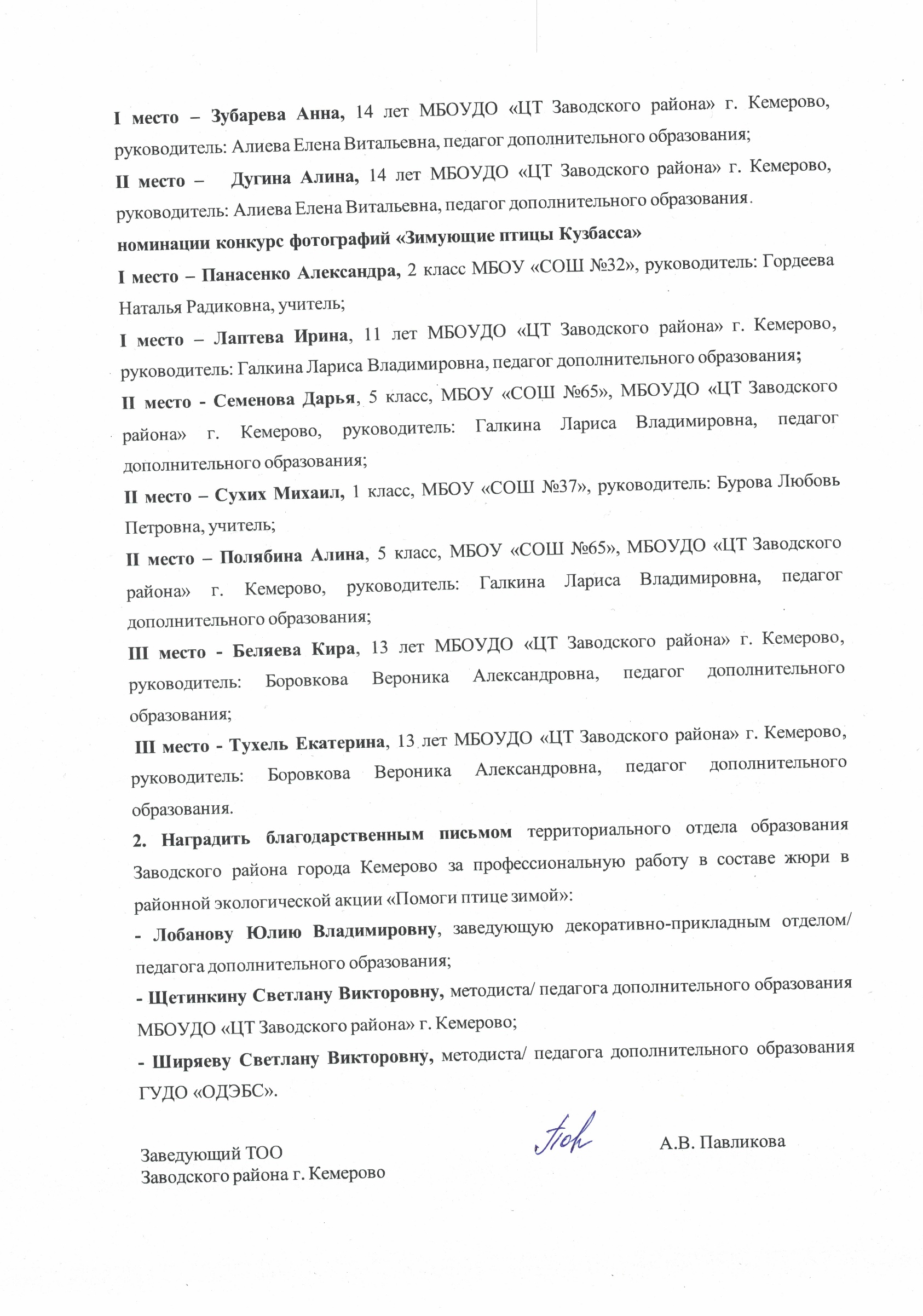 